Celebrating the Richness of God’s GraceProclaiming the Kingdom: beginning in + Please stand if you are ableTo enhance our worship, please turn off all cell phones and electronic devices.Hearing devices are available at the sound booth.Prelude Words of Welcome/Attendance Registration   Announcements and Greeting        Call to WorshipPraise and Worship   (please stand or sit as you wish)Children’s Moment* Children 2 years- 8th grade are invited to go to Sunday School at this time  Grades 3rd -8th do not have Sunday school the first Sunday of the month+Hymn #110                                                        A Mighty Fortress Is Our GodBible Reading                                                                         Matthew 22:34-46Message                                                                                                       Like It“And the second is like it: ‘Love your neighbor as yourself.’” Matthew 22:39+Hymn #170                                                                      O How I Love JesusPrayerService of Holy Communion                                                          Hymnal #12      Invitation          Confession and Pardon      The Great Thanksgiving     Words of Institution     Sharing the Bread and the Cup  (gluten free available)     Offering (please bring your gifts as you come to commune) +Hymn #462                                                        ’Tis So Sweet to Trust in Jesus+Benediction +Postlude   Thank you for worshiping with us this morning!This Week’s Calendar…Monday, November 6   4-6p   Community Dinner at Zion Lutheran Church, Chisago City    NO   Bell ChoirTuesday, November 7Wednesday, November 8Carol Schmidt on vacation today  5:00p   Family Supper  6:00p   Adult Bible Study  6:30p   Operation Christmas Child Shoebox Packing  7:00p   Choir  8:00p   Worship Team RehearsalThursday, November 9Carol Schmidt on vacation today  9:30a   Hope Circle – room 8Men’s Unidos en Cristo weekend begins, ending Sunday, Nov. 12Friday, November 10Pastor Dan out of the office  5:00p   Set up for Children’s Shop DaySaturday, November 1110:00a – 1:00p   Children’s Shop DayNext Sunday, November 12  9:00a   Worship                  Message based on Matthew 25:1-1310:15a   Fellowship10:15a   Intercessory Prayer – chapelLast week’s offering: $2,317		Budgeted Weekly: $3,510Monthly giving (Oct.): 15,761		Budgeted Monthly: $15,208Attendance last Sunday: 91Carpet Project Giving (Phase Two): $22,405    Goal: $23,500Carpet Project: If you would like to make a contribution, please make your check out to First UMC, marking “carpet project” in the memo. Children at First‘Worship Bags’ are in the foyer for children to borrowA Nursery for babies and toddlers is available every SundayPlease Pray For: Cole Anderson; Doris Brand; Olga Determan; Char Loula’s father; Erin Thorvaldson’s aunt, DonnaHere’s What’s Happening…Fellowship: Join us for coffee & treats in the fellowship hall following the service.Our Mission Focus this month: Operation Christmas ChildFor over 20 years, Samaritan’s Purse has delivered shoebox gifts packed by caring people like you to hurting children around the world. “Every shoebox offers an opportunity to share the Good News of Jesus Christ with a hurting child.” states Franklin Graham, President, Samaritan’s Purse.Mission Envelopes: Mission Envelopes can be found in each pew rack. You are welcome to give to our monthly Mission Offering throughout the month using the designated envelope. Please make your check out to FUMC, marking “Missions” in the memo.Operation Christmas Child Shoeboxes: Please be collecting items for shoeboxes! We will have a packing party Wednesday, Nov. 8, 6:30 p.m.Offering counters needed!: Two counters are required each Sunday. One counter takes the lead role while the other person assists. Commitment would be about 45 minutes one Sunday per month after the service. We will train!  If you are interested please contact Linda Ploog 651-257-3323.Food Shelf Needs Your Help: The Food Shelf is collecting items for a Thanksgiving meal for low income families. They need the following:Turkey/ham, stuffing, cake mix, French fried onions, cream of mushroom soup, green beans and corn. These can be placed in the cart in the foyer and then will be brought to the Food Shelf. Thank you!Energy Committee: To help with our electrical cost, we need to form an Energy Committee. If you would like to be on this committee, please contact Mark Vanderwerf or Lloyd Jones. Thank you!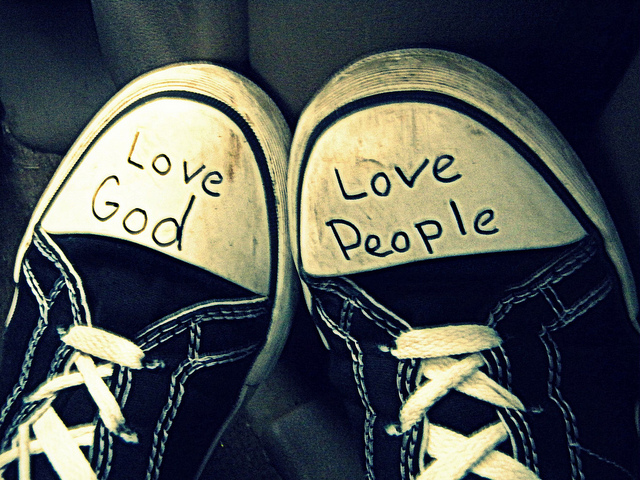 First United Methodist ChurchPhone: 651.257.4306Email:  firstmethodist@usfamily.netwww.lindstrommethodist.orgNovember 5, 2017    9:00 a.m.                  